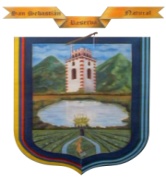 ALCALDIA MUNICIPAL San Sebastián CaucaInforme de Gestión 2010 PERAFAN                                       “Al pueblo le llegó la hora”PRESENTACIONLa administración municipal en desarrollo del programa de gobierno “Al pueblo le llegó la hora” y en ejercicio de los preceptos constitucionales y legales ha ejecutado todas las competencias de orden territorial.Durante la vigencia fiscal 2010 se trabajó en la ejecución de cada uno de los sectores de inversión social y los programas y proyectos incluidos en el Plan de Desarrollo Municipal, aprobado mediante Acuerdo 042 del 24 de Noviembre de 2008. Así: Sectores básicos como son: Educación, Salud y Agua Potable, en los demás sectores como fueron: Alimentación escolar,  deporte y recreación, cultura, servicios públicos, vivienda, desarrollo agropecuario, infraestructura de transporte, medio ambiente, prevención y atención de desastres, atención a grupos vulnerables, equipamiento municipal, desarrollo comunitario, fortalecimiento institucional, y el sector justicia, seguridad y convivencia ciudadana.   Proyectos de gran impacto como fueron el desarrollo vial, el desarrollo agropecuario y el apoyo a los sectores más pobres y vulnerables, como líneas estratégicas o ejes transversales del programa de gobierno.  Para el sector agropecuario se fortalecieron grupos productivos de las diferentes veredas del Municipio, se le suministraron implementos y insumos agrícolas, semillas y fertilizantes  para una mejor producción y comercialización. En convenios firmados con el Comité Departamental de cafeteros del Cauca, la gobernación y beneficiarios se ha fortalecido el sector caficultor. Renovando los cafetales por técnicas más apropiadas.En ganadería fueron beneficiarias especialmente las veredas del Resguardo Indígena de San Sebastián y del Corregimiento de El Rosal. En total se entregan 790 terneras que servirán de capital semilla para los productores beneficiados a fin encontrar alternativas generadoras de ingresos. La ganadería se fortalece con la dotación de materiales y elementos de inseminación artificial implementados en el corregimiento de El Rosal. Así mismo se apoyó la siembra de pasto de corte en las veredas de Minas y La Marquesa.Quizás uno de las acciones de mayor impacto fue la de poder llegar con proyectos sociales a las personas más pobres y vulnerables como fueron apoyos directos a 300 madres cabeza de hogar con raciones alimenticias, 350 adultos mayores con cama digna, a los estudiantes de grado sexto con uniformes de educación física, a los niños de pies descalzos con zapatos, a personas discapacitadas con elementos de movilidad, a 120 personas mayores con prótesis dentales, y a las familias con proyectos de mejoramiento y/o construcción de vivienda.En educación se ejecutaron los proyectos de infraestructura escolar, con la construcción y mejoramiento de aulas, adecuación de espacios para el programa computadores para educar en las cinco instituciones y los tres centros educativos, igualmente la construcción y adecuación de escenarios deportivos. Se entregaron los recursos de gratuidad en un 90% para los estudiantes de estratos uno y dos del SISBEN y comunidades indígenas.Se ejecutaron las actividades programadas en el Plan Local de Salud, vinculando a todos los actores de salud asentados en el municipio, igualmente las actividades del Plan de Intervenciones Colectivas –PIC- De 7.097 personas afiliadas al régimen subsidiado, hoy se cuenta con 10.670, es decir con una ampliación 3,573 cupos, con personas de los estratos uno y dos del SISBEN.  Del total de la población afiliada se encuentran distribuidos por EPS así: AIC- 4.007 y CAPRECOM- 6.663 beneficiarios. Fortalecimiento de las 57 juntas de acción comunal y los diferentes grupos organizados, a través del apoyo del SENA regional Cauca con los cursos que fueron orientados dentro del municipio.En cumplimiento del Decreto 1599 de 2005 y la Ley 872 de 2004, el Municipio viene adelantando el seguimiento y evaluación del Modelo Estándar de Control Interno y el Sistema de Gestión de la Calidad según la Norma Técnica de Calidad para la Gestión Pública NTCGP 1000-2009. Se logró que el municipio quedara incluido como beneficiario de las regalías establecidas en la Ley 1283 de 2009 la cual modificó la Ley 141 de 1994.  Regional del Río Grande de , Cormagdalena, recibirá el diez por ciento (10%) de los ingresos anuales propios del Fondo Nacional de Regalías. De los recursos que se apropien en cada vigencia fiscal se priorizarán inversiones para los programas de protección ambiental, recursos ictiológicos y demás recursos renovables en los municipios de la subregión de macizo colombiano, dentro de la jurisdicción de Cormagdalena. El Municipio  tiene la participación activa en los CONPES para adelantar acciones ambientales que permitan trabajar en alternativas de sobrevivencia en las comunidades.De esta manera se ha trabajado por el bienestar de la comunidad sebastianeña cumpliendo cada una de las metas del Plan de Desarrollo 2008-2011. Resta seguir adelantando las gestiones pertinentes para satisfacer en más alto porcentaje las necesidades básicas insatisfechas.Cordialmente,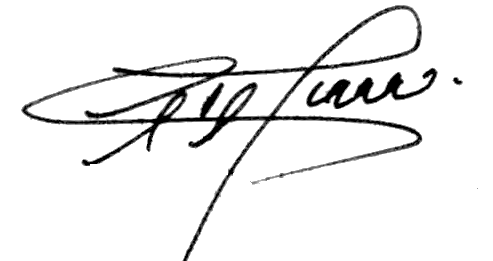 ALVARO IMBACHI ANACONAAlcalde MunicipalFortalecimiento Institucional: El municipio de San Sebastián se encuentra cumpliendo los límites en gastos de funcionamiento según los porcentajes establecidos por la Ley 617 de 2000 para los entes territoriales, como se evidencia en los reportes realizados por los entes de control externo.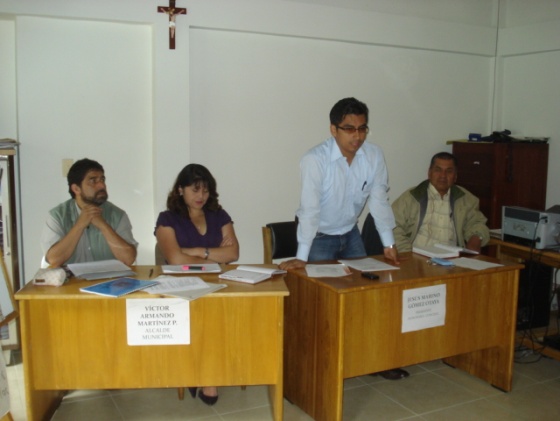 La alcaldía municipal le sigue apostando a los procesos de modernización y restructuración del Estado Colombiano, en materia de aplicación del Modelo Estándar de Control Interno MECI 1000-2005 y el Sistema de Gestión de  NTCGP 1000-2004, sistemas que le han permitido a la administración municipal mejorar permanentemente, pues fueron procesos adelantados al interior de la entidad con la participación de todos los funcionarios.En la vigencia 2010, se efectuó el proceso de seguimiento y evaluación en aras de retroalimentar los dos sistemas, en calidad se ejecutó el ajuste de la NTCGP de la versión 2004 a la versión 2009.La gestión interinstitucional, responsabilidad y compromiso de todo el personal que labora en la administración municipal permitió llegar con inversión social, programas para los pobres y vulnerables evidenciando así un cumplimento de los sectores establecidos en  715 de 2001:Inversion GeneralA continuación se presenta el informe de gestión en tablas que permiten mostrar los proyectos y programas ejecutados en la vigencia 2010 con la población beneficiaria, el valor total y las diferentes cofinanciaciones conseguidas para la gestión municipal:Cabe manifestar que todo el equipo de Trabajo, se esforzó por cumplir cada una de las metas plasmadas, en aras de satisfacer las necesidades básicas de las comunidades sebastianeñas.Se resalta el trabajo comunitario coordinado entre la administración municipal, concejales, presidentes de Juntas de Acción Comunal y lideres, resultados que se muestran en la gestión municipal de la vigencia 2010.Salud MunicipalEl Municipio de San Sebastián conforme la normatividad vigente en materia de salud, ejecutó los planes y programas previstos en el plan nacional, departamental y local, cumpliendo de tal forma los lineamientos que posibilitaron un avance significativo en el área de la salud municipal.Dentro del plan de Desarrollo Municipal 2008-2011, está contemplado adoptar algunos programas para su correspondiente ejecución.  En este sentido, acorde al artículo 9 del capítulo II, en el que se sustenta el objetivo de incrementar las acciones de promoción y prevención de la salud en el Municipio, se puede relacionar que en cuanto a la primer estrategia establecida, se ha llevado a cabo la debida gestión interinstitucional para la consecución de recursos para inversión en salud, esto mediante acercamiento a las instalaciones del la Secretaria Departamental de Salud del Cauca, ICBF, Ministerio de Protección Social, Hospital Nivel I de San Sebastián, Coordinación de la Ese Sur Oriente, entre otras instituciones de gran importancia.En cuanto a la segunda estrategia, actualización permanente de estadísticas de población pobre y vulnerable, se realizó continuamente (mensual) según los lineamientos de las normas establecidas por los entes encargados de este sector y radicados en las áreas de aseguramiento de la Secretaria de Salud; actualización permanente de la base de datos del SISBEN, proceso que se desarrollo consecutivamente acorde a solicitud de los usuarios; apropiación de excedentes de liquidación de contratos de Régimen Subsidiado y Rendimientos Financieros, estrategia que se desempeño desde el apoyo continuo de personal capacitado e idóneo; coordinación de acciones con el Ministerio de la Protección Social, Secretaria de salud Departamental, ESE Sur Oriente, ICBF, Gobernadores Indígenas, lo cual se llevo a cabo mediante acuerdos para trabajar, asistencias técnicas, capacitaciones.Dado a que la población de prioridad trazada en el Plan de Desarrollo Municipal, son los niños, niñas, jóvenes, mujeres, hombres, discapacitados, madres cabeza de hogar, adultos mayores, se les atendió de manera oportuna en las necesidades que presentaron, esto mediante gestión de afiliación al Régimen Subsidiado, gestión de calidad y puntualidad de la prestación de servicios tanto de las EPS-s como de las IPS, gestión y entrega de subsidios como kits maternos, entrega de accesorios a discapacitados, realización de la casa de paso en Popayán, arreglos de los centros de salud.EducaciónConexion a internet computadores para educarDesarrollo Agropecuario, Medio Ambiente, Generación de Empleo y EcoturismoEn materia de desarrollo agropecuario, medio ambiente, generación de empleo y ecoturismo se ejecutó la inversión programada en cada uno de los componentes dejando entrever un alcance en las metas y desarrollo del sector agropecuario del Municipio de San Sebastián Cauca.JUSTICIA, SEGURIDAD Y CONVIVENCIA CIUDADANADurante dicho periodo esta Comisaría de Familia atendió Trescientos doce (312) asuntos, todos competencia de este despacho, los cuales están discriminados así:En el periodo 2010 se conocieron ochenta y nueve (89) asuntos discriminados así: SECTORES DE ALTA VULNERABILIDADLa comisaría de familia de San Sebastián cauca, dentro de sus funciones hizo énfasis en localizar los puntos críticos del Municipio en cuanto a la vulneración de los derechos de los infantes y adolescentes de San Sebastián Cauca, por lo que una vez hecho el estudio ha puesto su mirada sobre los territorios vulnerables con el fin de concienciar a la comunidad y buscar alternativas para mejorar la situación de la familia y tomar las medidas correctivas del caso.     PROYECTOS EJECUTADOS PARA POBLACION POBRE Y VULNERABLE Gestión de ProyectosREGISTRO DE CALIDADPROYECTOMETAS ALCANZADASPOBLACION BENEFICIADA FUENTES DE FINANCION   TOTAL RECURSOS                                                           CONSTRUCCION INFRAESTRUCTURA EDUCATIVA                                                          CONSTRUCCION INFRAESTRUCTURA EDUCATIVA                                                          CONSTRUCCION INFRAESTRUCTURA EDUCATIVA                                                          CONSTRUCCION INFRAESTRUCTURA EDUCATIVA                                                          CONSTRUCCION INFRAESTRUCTURA EDUCATIVAConstrucción de  aulas escolares en Centros e Instituciones Educativas del Municipio veredas Costancillas y Santander2107MUNICIPIO---$14.995.366 $14.995.366,00 Construcciòn de  aulas múltiples en Centros e Instituciones Educativas del Municipio vereda La Entrada1124 MUNICIPIO---$13.994  $13.994.000,00 Construcción de  restaurante escolar Institución Educativa Venecia1 GOBERNACION ---$51.401.869   $51.401.869,00 Construcciòn de  baterias sanitarias en centros e instituciones educativas El Rosal, La Entrada y Bella Vista 3965 MUNICIPIO---$38.979.068  $38.979.068,00 Mejoramiento de aulas escolares en el Municipio de San Sebastián en La Entrada, Paramillos, Pueblo Viejo, Alto Mu, Higuerones y Trilladero61006 MUNICIPIO---$43.470.319  $43.470.319,00 Adecuación de  espacios para aulas de sistemas en la Vereda El chilco y Santiago. 2570 MUNICIPIO----$39.998.509  $39.998.509,00 Mejoramiento de  restaurantes escolares en las veredas de Naranjos y Popayancito2348 MUNICIPIO---$14.996.329  $14.996.329,00 Mejoramiento de  canchas múltiples de centros e instituciones educativas en Trilladero, la pradera, cigarras, popayancito, la florida, el Garrizal y valle Jambimbal21144 MUNICIPIO---$129.403.073  $129.403.073,00 preinversion, diseños, estudios e interventorias en la escuela vereda la esperanza1 MUNICIPIO---$6.000.000  $6.000.000,00                                                      FORTALECIMIENTO DE LA INFRAESTRUCTURA DE SALUD                                                     FORTALECIMIENTO DE LA INFRAESTRUCTURA DE SALUD                                                     FORTALECIMIENTO DE LA INFRAESTRUCTURA DE SALUD                                                     FORTALECIMIENTO DE LA INFRAESTRUCTURA DE SALUD                                                     FORTALECIMIENTO DE LA INFRAESTRUCTURA DE SALUDmantenimiento y adecuacion del puesto de salud corregimiento el rosal municipio de san sebastian - departamento del cauca1841 MUNICIPIO---$19.992.002  $19.999.002,00                                                              INFRAESTRUCTURA DE ESCENARIOS DEPORTIVOS                                                             INFRAESTRUCTURA DE ESCENARIOS DEPORTIVOS                                                             INFRAESTRUCTURA DE ESCENARIOS DEPORTIVOS                                                             INFRAESTRUCTURA DE ESCENARIOS DEPORTIVOS                                                             INFRAESTRUCTURA DE ESCENARIOS DEPORTIVOSConstrucción cancha de futbol vereda Samango municipio de san Sebastián1MUNICIPIO---$4.998.000 $4.998.000,00 Adecuación de escenarios deportivos en el Municipio En Las Veredas de Pradera, Valle de Jambimbal y El Chilco3658MUNICIPIO---$14.529.033 $14.529.033,00 Realización de estudios y diseños para la construcción o mejoramiento de escenarios deportivos del Municipio En La Cabecera Corregimental de El rosal Cauca1841MUNICIPIO---$5.000.000 $5.000.000,00                                        INFRAESTRUCTURA DE SERVICIOS PUBLICOS (REDES  ENERGIA ELECTRICA)                                       INFRAESTRUCTURA DE SERVICIOS PUBLICOS (REDES  ENERGIA ELECTRICA)                                       INFRAESTRUCTURA DE SERVICIOS PUBLICOS (REDES  ENERGIA ELECTRICA)                                       INFRAESTRUCTURA DE SERVICIOS PUBLICOS (REDES  ENERGIA ELECTRICA)                                       INFRAESTRUCTURA DE SERVICIOS PUBLICOS (REDES  ENERGIA ELECTRICA)Ampliación de redes eléctricas y energizacion en las veredas piedra blanca, Marqueza y chilco, energizacion de viviendas en la cabecera municipal 4MUNICIPIO---$27.982.553 $         27.982.553,00                                                                          AGUA POTABLE Y SANEAMIENTO BASICO                                                                         AGUA POTABLE Y SANEAMIENTO BASICO                                                                         AGUA POTABLE Y SANEAMIENTO BASICO                                                                         AGUA POTABLE Y SANEAMIENTO BASICO                                                                         AGUA POTABLE Y SANEAMIENTO BASICOConstrucción bocatoma vereda el rodeo, 1243Municipio---$8.280.000 $8.280.000,00 Construcción de redes de alcantarillado y adecuación de aguas lluvias sector las mirlas, 1MUNICIPIO---$12.992.000 $12.992.000,00 construcción   planta de tratamiento de aguas residuales domesticas en la cabecera  municipal de san Sebastián segunda etapa, 197C.R.C.---$99999992 $99.999.992,00 Construcción de  Relleno Sanitario en el Municipio- Cierre y Clausura de Celda Transitoria Cabecera Municipal197Municipio---$19.999.905 $19.999.905,00 Terminación de baterías sanitarias y pozos sépticos individuales vereda de Tapias154Municipio---$6.998.795 $6.998.795,00 Preinversion, diseños, estudios e interventorias3Municipio---$25.900.000 $ 25.900.000,00                                                                         INFRAESTRUCTURA Y DE TRANSPORTE                                                                         INFRAESTRUCTURA Y DE TRANSPORTE                                                                         INFRAESTRUCTURA Y DE TRANSPORTE                                                                         INFRAESTRUCTURA Y DE TRANSPORTE                                                                         INFRAESTRUCTURA Y DE TRANSPORTE mejoramiento de  caminos del municipio2 Municipio---$21.490.000  $21.490.000,00 mejoramiento de Vias en el tramo Garrizal – la esperanza, 1 Municipio---$11.297.920  $11.297.920,00 mejoramiento de 4 puentes peatonales en el municipio31901 Municipio---$24.987.896  $24.987.896,00 Canalizacion de aguas lluvias vía frente a la escuela de paramillos 1338 Municipio---$998.766  $ 998.766,00                                                                         AMPLIACION COBERTURA DE VIVIENDA                                                                        AMPLIACION COBERTURA DE VIVIENDA                                                                        AMPLIACION COBERTURA DE VIVIENDA                                                                        AMPLIACION COBERTURA DE VIVIENDA                                                                        AMPLIACION COBERTURA DE VIVIENDAApoyo materiales para mejoramiento de vivienda197municipio--$9.995.126 $9.995.126,00 Preinversion, Diseños, Estudios e Interventorias +mano de obra3banco agrario, municipio,  143.655.118 $143.655.118,00                                                                       MEJORAMIENTO EQUIPAMIENTO MUNICIPAL                                                                      MEJORAMIENTO EQUIPAMIENTO MUNICIPAL                                                                      MEJORAMIENTO EQUIPAMIENTO MUNICIPAL                                                                      MEJORAMIENTO EQUIPAMIENTO MUNICIPAL                                                                      MEJORAMIENTO EQUIPAMIENTO MUNICIPALmejoramiento equipamiento municipal1municipio---$10.000.000 $         10.000.000,00 Mejoramiento de  inspecciones de policía Paramillos1394municipio---$20.000.000 $         20.000.000,00                                                            CONSTRUCCIONES PARA EL DESARROLLO AGROPECUARIO                                                            CONSTRUCCIONES PARA EL DESARROLLO AGROPECUARIO                                                            CONSTRUCCIONES PARA EL DESARROLLO AGROPECUARIO                                                            CONSTRUCCIONES PARA EL DESARROLLO AGROPECUARIO                                                            CONSTRUCCIONES PARA EL DESARROLLO AGROPECUARIO mantenimiento de galerías, centros de acopio la cabera municipal, corregimiento del rosal, , la laguna, el rodeo, potrerillo alto, higuerones, guarango, la cusumbe, y tapias162091municipio---$125.457.817 $ 125.457.817,00                                               CONSTRUCCION OBRA PUBLICA PARA EL APOYO A GRUPOS VULNERABLES                                              CONSTRUCCION OBRA PUBLICA PARA EL APOYO A GRUPOS VULNERABLES                                              CONSTRUCCION OBRA PUBLICA PARA EL APOYO A GRUPOS VULNERABLES                                              CONSTRUCCION OBRA PUBLICA PARA EL APOYO A GRUPOS VULNERABLES                                              CONSTRUCCION OBRA PUBLICA PARA EL APOYO A GRUPOS VULNERABLESConstrucción obra pública para el apoyo a grupos vulnerables, casa del anciano y hogares infantiles.3 .municipio---$18.185.350  $18.185.350,00 PROYECTOMETAS ALCANZADAS POBLACION BENEFICIADAFUENTES DE FINANCIACIONTOTAL RECURSOSASEGURAMIENTO10.706   REG. SUBS1.220  REG. CONT11.926SGP $1.324.041.588,55Esfuerzo Propio $91.843.779Fosyga$1.269.320.217$2.685.205.584,55SALUD PUBLICA 11.95011.950SGP $109.856.707$109.856.707SALUD INFANTIL2.3052.305$44.000.000SALUD SEXUAL Y REPRODUCTIVA11.95011.950$14.200.000SALUD ORAL11.95011.950$12.000.000SALUD MENTAL11.95011.950$14.200.00ENFERMEDADES TRANSMISIBLES ZOONOSIS11.95011.950$6.000.000ENFERMEDADES NO TRANSMISBILES Y DISCAPACIDADES11.95011.950$8.156.707NUTRICION11.95011.950$11.300.000INSTITUCIONES / CETROS EDUCATIVOSMATRICULA 2009MATRICULA 2010DOCENTES DIRECTIVOSDOCENTESADTIVOSOFERENTESAREAS A CONTRATARI.E. Agropecuaria. Valencia33430321910I.E. Agropecuaria. San Sebastián28527421420I.E agropecuaria. nuestra señora del rosario33233111621Tecnología e InformáticaI.E Técnica en Sistemas Santiago29131111233Tecnología e Informática, Ética y Valores y ciencias naturalesI.E. Técnica Venecia31729121911Matemáticas, Ciencias Naturales e InglesC.E. El Trilladero20619511000Normalistas Superiores C.E. Paramillos1441331800C.E.El Rodeo1711631701Normalista SuperiorTotal208120011110596INSTITUCIONSEDEEQUIPOSCONECTIVIDADI.E. Agropecuaria. Valencia9 equipos sin conexión a internetE.RM El Encino4 cp1 servidorI.E. Agropecuaria. Valencia9 equipos sin conexión a internetE.RM. El Porvenir1 servidorI.E. Agropecuaria. Valencia9 equipos sin conexión a internetE.RM. La Entrada 4 cp1 servidorI.E. Agropecuaria. Valencia9 equipos sin conexión a internetE.RM. Las Delicias4 cp1 servidorI.E. Agropecuaria. Valencia9 equipos sin conexión a internetE.RM. Loyola4 cp1 servidorI.E Venecia2 equipos sin conexión a internetE.RM. Bella Vista4 cp1 servidorI.E Venecia2 equipos sin conexión a internetE.RM. Cruz Chiquita4 cp1 servidorI.E Venecia2 equipos sin conexión a internetE.RM. El AltoI.E Venecia2 equipos sin conexión a internetE.RM. Garrizal4 cp1 servidorI.E Venecia2 equipos sin conexión a internetE.RM. La Esperanza4 cp1 servidorI.E Venecia2 equipos sin conexión a internetE.RM. La Florida4 cp1 servidorI.E Venecia2 equipos sin conexión a internetE.RM. MarmatoI.E Venecia2 equipos sin conexión a internetE.RM. Santander4 cp1 servidorI.E. Agropecuaria nuestra señora del RosarioColegio Departamental4 cp1 servidorC.E. El TrilladeroE.R.M. el Trilladero 3 Equipos sin conexión a internet1 servidorC.E. El TrilladeroE.RM. Cigarras1 servidorC.E. El TrilladeroE.R.M. El Chilco4 cp1 servidorC.E. El TrilladeroE.R.M. El Tambo4 cp1 servidorC.E. El TrilladeroE.R.M. La Pradera4 cp1 servidorC.E. El TrilladeroE.R.M. Popayan Chiquito4 cp1 servidorC.E. paramillosE.R.M Paramillos1 servidorC.E. paramillosE.R.M Hatos1 servidorC.E. paramillosE.R.M. El Tuno4 cp1 servidorce.el rodeoE.R.M. El Rodeo4 cp1 servidorce.el rodeoE.R.M. Costancillas4 cp1 servidorce.el rodeoE.R.M. Domingote4 cp1 servidorce.el rodeoE.R.M. Higuerones4 cp1 servidorce.el rodeoE.R.M.Naranjos4 cp1 servidorce.el rodeoE.R.M.. Valle Jambimbal4 cp1 servidorEn la dirección de núcleo se instalo la sala SIMAT con 3 PC para consulta de los docentes directivos del municipio  de San Sebastián; Para el año 2010 estos equipos dejaron de funcionar debido a que los equipos son obsoletos y suspendieron la red inalámbrica y por lo tanto se dio por terminada la sala SIMAT. Los equipos fueron reportados a Compartel.En la dirección de núcleo se instalo la sala SIMAT con 3 PC para consulta de los docentes directivos del municipio  de San Sebastián; Para el año 2010 estos equipos dejaron de funcionar debido a que los equipos son obsoletos y suspendieron la red inalámbrica y por lo tanto se dio por terminada la sala SIMAT. Los equipos fueron reportados a Compartel.En la dirección de núcleo se instalo la sala SIMAT con 3 PC para consulta de los docentes directivos del municipio  de San Sebastián; Para el año 2010 estos equipos dejaron de funcionar debido a que los equipos son obsoletos y suspendieron la red inalámbrica y por lo tanto se dio por terminada la sala SIMAT. Los equipos fueron reportados a Compartel.En la dirección de núcleo se instalo la sala SIMAT con 3 PC para consulta de los docentes directivos del municipio  de San Sebastián; Para el año 2010 estos equipos dejaron de funcionar debido a que los equipos son obsoletos y suspendieron la red inalámbrica y por lo tanto se dio por terminada la sala SIMAT. Los equipos fueron reportados a Compartel.En la dirección de núcleo se instalo la sala SIMAT con 3 PC para consulta de los docentes directivos del municipio  de San Sebastián; Para el año 2010 estos equipos dejaron de funcionar debido a que los equipos son obsoletos y suspendieron la red inalámbrica y por lo tanto se dio por terminada la sala SIMAT. Los equipos fueron reportados a Compartel.En la dirección de núcleo se instalo la sala SIMAT con 3 PC para consulta de los docentes directivos del municipio  de San Sebastián; Para el año 2010 estos equipos dejaron de funcionar debido a que los equipos son obsoletos y suspendieron la red inalámbrica y por lo tanto se dio por terminada la sala SIMAT. Los equipos fueron reportados a Compartel.En la dirección de núcleo se instalo la sala SIMAT con 3 PC para consulta de los docentes directivos del municipio  de San Sebastián; Para el año 2010 estos equipos dejaron de funcionar debido a que los equipos son obsoletos y suspendieron la red inalámbrica y por lo tanto se dio por terminada la sala SIMAT. Los equipos fueron reportados a Compartel.En la dirección de núcleo se instalo la sala SIMAT con 3 PC para consulta de los docentes directivos del municipio  de San Sebastián; Para el año 2010 estos equipos dejaron de funcionar debido a que los equipos son obsoletos y suspendieron la red inalámbrica y por lo tanto se dio por terminada la sala SIMAT. Los equipos fueron reportados a Compartel.PROYECTOMETAS ALCANZADAS POBLACION BENEFICIADA FUENTES DE FINANCIACIONFUENTES DE FINANCIACIONTOTAL RECURSOSPROYECTOMETAS ALCANZADAS POBLACION BENEFICIADA MUNICIPIOCABILDOTOTAL RECURSOSIncremento de un 80% en atención con asistencia técnica a productores agropecuarios1200 PRODUCTORES ATENDIDOS$115.854.987$14.600.000$ 130.454.987Formulación gestión y ejecución proyecto ganadero en zonas indígenas y campesinas del Municipio798 Terneras introducidas1014 familias$350.304.000$ 159.064.000$ 509.368.000Mejoramiento genético para ganado bovino en el Municipio de San Sebastián Cauca1 equipo inseminación artificial. Un proyecto ganadero en ejecución.. 10 Estudiantes  43 familias beneficiadaS$ 6.500.000$ 6.500.000Implementación de tecnología para la diversificación del sector agropecuario en el Municipio12 veredas apoyadas con proyectos agrícolas10 veredas$ 54.756.000$ 36.000.000$ 90.756.000Fortalecimiento de los encadenamientos de comercialización e industrialización para los productos agropecuarios del Municipio.1 proyecto lácteo en Ejecución89 familias$ 40.000.000$ 65.000.000$ 105.000.000Implementación de parcelas cafeteras para zonas indígenas y campesinas315 FAMILIAS CAFETERAS ATENDIDAS315 familias$ 33.101.000$ 413.872.000$ 446.972.000Fomento a la explotación de especies menores, cerdos y gallinasImplementados un proyecto de Gallinas, pollos, cerdos, ovejas, truchas20 veredas $ 74.826.939$ 56.900.000$ 131.726.939Reforestación de nacimientos de agua que surten acueductos veredales y corregimentales 3 microcuencas reforestadasTapias, San Sebastián, Santander2.500.00038.000.00040.500.000Fomento, implementación y apoyo de 2 viveros municipales con especies nativas2 viverosVivero San Sebastián y Vivero El Rosal$ 16.240.014$16.240.014.ASUNTOTOTALReconocimiento de hijo extramatrimonial90Fijacion de cuota89Inasistencia alimentaria44Violencia intrafamiliar31Reajuste de cuota alimentaria18Custodia y cuidado personal de un menor12Restablecimiento de derechos8Separación de cuerpos - bienes  3Suspensión de vida en común2Regulación de visitas5Disminución de cuota6Tenencia y cuidado personal de menores2Fijación de caución de comportamiento conyugal2TOTAL ASUNTOS312ASUNTOTOTALReconocimiento de hijo extramatrimonial19Fijación de cuota29Inasistencia alimentaria9Violencia intrafamiliar5Reajuste de cuota alimentaria7Custodia y cuidado personal de un menor3Regulación de visitas2Disminución de cuota4Restablecimiento de derechos7Suspensión de vida en común2Fijación de caución de comportamiento conyugal2TOTAL ASUNTOS89NOMBRE DEL PROYECTOMETAS ALCANZADASPOBLACION BENEFICIADAFUENTES DE FINANCIACIONTOTAL DE RECURSOSSeguridad Alimentaria y  Nutricional para  300 beneficiarios (con bienestarina)25602560municipio = 1910000 icbf= 72000009110000Implementación  y puesta en marcha del programa para la primera infancia (programa PAIPI)270niños y niñas  menores de 5 añosmunicipio = 156.658.505 fondo para la primera infancia=3.477.531.3073.634.189.812Atención a grupos vulnerables165adultos mayores PPSAM (programa de protección social al adulto mayor del sector campesino)municipio = 7241950 ministerio de la protección social=7920000086441950Atención a grupos vulnerables161adultos mayores  PPSAMI (programa de protección social al adulto mayor del sector indígena)ministerio de la protección social=77280007728000Atención a grupos vulnerables300adultos mayores con la celebración de día del adulto mayormunicipio = 35000003500000Alimentación Escolar 2116estudiantes icbf - municipio=90379091 icbf - resguardo=125226497215605588Eventos Culturales municipales8comunidad en general (todas la edades y generos)municipio =1770770017707700Eventos Deportivos Municipales16comunidad deportiva a nivel municipal (700 personas en futbol y 350 en baloncesto)municipio =3867885038687850Intercolegiados1600 estudiantes de instituciones educativasmunicipio =3072000 indeportes cauca=992800013000000PROYECTOMETAS ALCANZADASPOBLACION BENEFICIADAFUENTES DE FINANCIACIONVALORConstrucción de las canchas múltiples de vereda tambo y vereda higuerones  2 canchas terminadas Alcaldía Municipal de San Sebastián cauca            74.740.846 Construcción de las canchas múltiples de vereda tambo y vereda higuerones  2 canchas terminadas Alcaldía Municipal de San Sebastián cauca            74.740.846 Construcción de vivienda rural banco agrario, proyecto denominado “el campo” construir 70 viviendas 70 familias Ministerio del medio ambiente y desarrollo territorial -ministerio de agricultura -fondo nacional de regalías -banco agrario -alcaldía  municipal de san Sebastián $ 727.999.992 Construcción de vivienda rural banco agrario, proyecto denominado “el campo” construir 70 viviendas 70 familias Ministerio del medio ambiente y desarrollo territorial -ministerio de agricultura -fondo nacional de regalías -banco agrario -alcaldía  municipal de san Sebastián $ 727.999.992 Mejoramiento de la caficultora mediante la renovación de cafetales tradicionales con familias caficultoras del municipio de san Sebastián cauca – departamento del cauca”Mejoramiento  la caficultora mediante la renovación de cafetales tradicionales con familias caficultoras del municipio de san Sebastián  Gobernación del cauca -comité de cafeteros -Alcaldía municipal de San Sebastián cauca $ 480.349.000 Apoyo  a las fiestas tradicionales del municipio de san Sebastián, corazón del macizo colombiano”apoyo  a las fiestas tradicionales del municipio de san Sebastián, corazón del macizo colombiano”1200 habitantesministerio de cultura $ 7.000.000 Proyecto construcción  de tres aulas educativas en la escuela el Trilladero sede el  tambo Terminación de la primera fase -construidas 2 aulas educativas 394 habitantesGobernación del cauca -alcaldía municipal de san Sebastián cauca $ 122.615.831 Plan de cierre de clausura del botadero de basura a cielo abierto 1 botadero de basura cerrado 800 habitantes Corporación autónoma regional del cauca $ 10.000.000 Construcción de la planta de tratamiento de aguas residuales  PTAR  en el municipio de san Sebastián Cauca 1 ptar terminada 800 habitantes Corporación autónoma regional del cauca -Alcaldía municipal de San Sebastián cauca $ 332.532.000 Construcción canchas pueblo viejo y Santander, municipio de San Sebastián2 canchas terminadas 435 habitantes Gobernación del cauca $ 57.021.275 Construcción y terminación restaurante escolar vereda el chilco1 restaurante escolar terminado334 habitantes Gobernación del cauca $ 79.342.849 construcción cancha múltiple cabecera corregimiento del rosal, municipio de san Sebastián, departamento del caucaContruir 1  cubierta para el polideportivo el rosal841 habitantes fondo nacional de regalías -fondo de ahorro de estabilización petrolera FAEP-gobernación del cauca 170`597.325Batería sanitaria institución educativa de Venecia Construir 1  la batería sanitaria institución educativa de Venecia,  ministerio del interior -dirección de gestión de riesgo -alcaldía municipal de san Sebastián Cauca $ 63.740.220 Fortalecimiento a la asociación de productores ambientales, atreves de la entrega de maquinaria fortalecer la asociación de asoproas 42 beneficiarios acción social -alcaldía municipal de san Sebastián cauca $ 35.000.000 Fortalecimiento de la asociación de productores ambientales, atreves de la entrega de maquinaria fortalecer la asociación de aipas 30 beneficiarios Acción Social -Alcaldía municipal de San Sebastián cauca $ 30.000.000 Construcción de un restaurante escolar en la construir   un institución educativa técnica Venecia1 restaurante escolar terminadoGobernación del cauca $ 40.000.000 Mejoramiento de ganado doble propósito en la vereda el mirador -asoagromirador fortalecer la asociación de asoagromirador 42 beneficiarios Gobernación del cauca -alcaldía municipal de san Sebastián cauca $ 42.000.000 Construcción de dos aulas institución educativa Venecia 2 aulas educativas  terminadas Ministerio del interior dirección de gestión de riesgo - ministerio de educación $ 126.700.000 TOTAL     2.229.042.013 IDENTIFICACIÓNIDENTIFICACIÓNALMACENAMIENTO Y RECUPERACIÓNALMACENAMIENTO Y RECUPERACIÓNALMACENAMIENTO Y RECUPERACIÓNACCESOCONSERVACIÓNDISPOSICIÓNFINALCODIGONOMBRERECOLECCIÓNINDIZACIÓNCLASIFICACIÓNPERSONALAUTORIZADOTIEMPO DERETENCIÓNMÉTODOIG.P.03.010Informe de GestiónSecretaria de GobiernoRegistro físicoCarpeta –TRD-03Secretario de GobiernoDos añosArchivo General de la AlcaldíaELABORACIÓNREVISIÓNAPROBACIÓNElaborado Por:EINAR COLLO CAMPORevisado por:ALVARO IMBACHI ANACONAAprobado por:ALVARO IMBACHI ANACONACargo: Secretario de GobiernoCargo: Alcalde MunicipalCargo: Alcalde Municipal